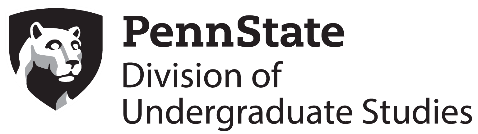 Starfish Role Request Form for World Campus RolesPurposeAccess is granted in Starfish with the understanding that users need the requested role(s) to perform their assigned job at Penn State. Departments will be required to regularly review, verify, and update access.Step 1. 	To become a Starfish user, individuals must successfully complete the online FERPA Tutorial found on the Registrar’s website. If you have not already completed the tutorial, do so before submitting this form.Step 2. 	Users must also complete the online Starfish Orientation found in the Learning Resource Network (http://lrn.psu.edu/). Login to the LRN with your Penn State Access Account and search for Starfish in the search bar. Follow the on-screen instructions to complete the orientation.Step 3. Once the first two steps are complete, this form may be used to request access to an appropriate Starfish role.What role is requested?WC Academic ManagerWC Academic Support SpecialistWC Care and ConcernWC Career CounselingWC Case ManagementWC Disabilities SpecialistWC Disability Office AssistantWC Disability RepWC General AdviserWC Transfer Credit SpecialistShould you be listed in a student-facing Starfish service?A student-facing Starfish Service makes an office and its members visible to students and other users. Starfish users are only searchable by students in Starfish if they are associated with a public-facing service.YesNoIf Yes, which service?World Campus – Academic AdvisingWorld Campus – Academic Support CenterWorld Campus – Transfer Credit TeamWorld Campus – Student Disability ServicesRequired SignaturesPlease complete all fields in the boxes below, then submit to Scott Fotorny (smf2@psu.edu).Requestor informationI affirm that I have read, understand, and will abide by University Administrative Policies AD-11, AD-88, AD-95, and AD-96I have successfully completed the FERPA requirements I have successfully completed the Starfish OrientationI accept the responsibility to 1) protect the privacy of student records and 2) maintain standards of accurate and ethical record-keepingRequestor’s Name (printed) ___________________________________  Access ID (e.g., abc123) ___________ 		PSU ID (e.g., 999999999) ____________________College________________ Department ____________________ Job Title ___________________________Requestor Signature ___________________________________ 	Date______________Local approvalsI affirm that this user needs access to the requested World Campus role in Starfish to perform their assigned job at Penn State.Supervisor’s Name (printed) _____________________________   	Access ID (e.g., abc123) ___________Supervisor Signature____________________________________	Date______________ASR’s Name (printed) ___________________________________    	Access ID (e.g., abc123) ___________ASR Signature__________________________________________ 	Date______________Obtain all signatures above and send form to Scott Fotorny at smf2@psu.edu or 102 Wagner Building, University Park.